[ALL INDIA TENNIS ASSOCIATION]		[HARYANA TENNIS ASSOCIATION]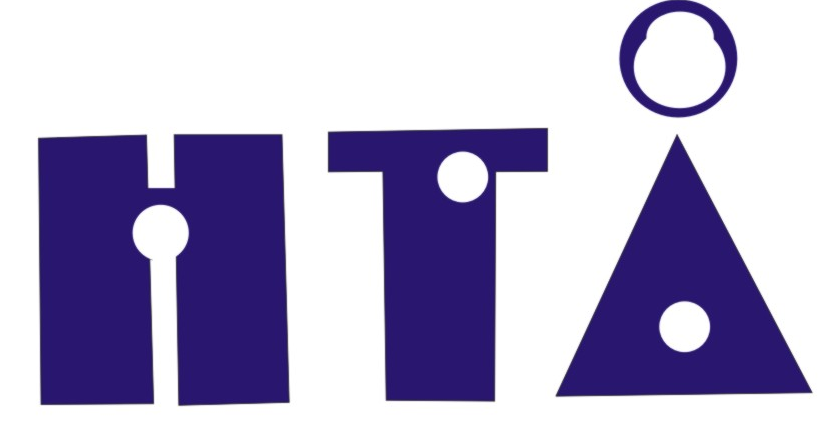 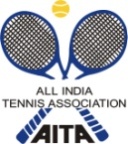 TOPTENN –AITA TALENT SERIES TENNIS TOURNAMENTHOTEL DETAILSRULES / REGULATIONSNAME OF THE TOURNAMENTAITA TS Boys & Girls U/10, 14(7 Days)NAME OF THE STATE ASSOCIATIONHARYANA TENNIS ASSOCIATIONHONY. SECRETARY OF ASSOCIATIONMr. SUMAN KAPURADDRESS OF ASSOCIATIONkapursuman@yahoo.comTOURNAMENT WEEKWEEK : 09 FEBRUARY 2015ENTRY DEADLINE : 27 JANUARY 2015WITHDRAWAL : 02 FEBRUARY 2015THE ENTRY IS TO BE SENT ATinfo.toptenn@gmail.com VENUETOPTENN TENNIS ACADEMYC/o – Rishikul Vidyapeeth School Devdu Road, Sonepat City(Haryana)TOURNAMENT DIRECTORMr. Harish (info.toptenn@gmail.com)+91 9034523060CATEGORY ()NN(      )NS(      )(      )SS(      )(      )CS(      )TSTS( )AGE GROUPS ()U-10U-10(    )U-14()()U-16(  )(  )U-18(  )SIGN-INSIGN-INQUALIFYING06 Feb 2015 12-2 pmQUALIFYING06 Feb 2015 12-2 pmQUALIFYING06 Feb 2015 12-2 pmQUALIFYING06 Feb 2015 12-2 pmOPEN DRAWOPEN DRAWOPEN DRAWMAIN DRAW08 Feb 2015 12-2 pmMAIN DRAW08 Feb 2015 12-2 pmMAIN DRAW08 Feb 2015 12-2 pmMAIN DRAW08 Feb 2015 12-2 pm323232MAIN DRAW SIZEMAIN DRAW SIZESinglesSinglesSinglesSingles323232DoublesDoublesDoublesDoubles161616QUALIFYING SIZEQUALIFYING SIZESinglesSinglesSinglesSinglesOpenOpenOpenDoublesDoublesDoublesDoublesN/AN/AN/AFor Under 10, the draw is open and will be played on 7 and 8 February.For Under 10, the draw is open and will be played on 7 and 8 February.For Under 10, the draw is open and will be played on 7 and 8 February.For Under 10, the draw is open and will be played on 7 and 8 February.For Under 10, the draw is open and will be played on 7 and 8 February.For Under 10, the draw is open and will be played on 7 and 8 February.For Under 10, the draw is open and will be played on 7 and 8 February.For Under 10, the draw is open and will be played on 7 and 8 February.For Under 10, the draw is open and will be played on 7 and 8 February.For Under 10, the draw is open and will be played on 7 and 8 February.For Under 10, the draw is open and will be played on 7 and 8 February.For Under 10, the draw is open and will be played on 7 and 8 February.For Under 10, the draw is open and will be played on 7 and 8 February.For Under 10, the draw is open and will be played on 7 and 8 February.For Under 10, the draw is open and will be played on 7 and 8 February.For Under 10, the draw is open and will be played on 7 and 8 February.ENTRY DEADLINEENTRY DEADLINE27/01/201527/01/201527/01/201527/01/2015WITHDRAWAL DEADLINEWITHDRAWAL DEADLINEWITHDRAWAL DEADLINEWITHDRAWAL DEADLINEWITHDRAWAL DEADLINEWITHDRAWAL DEADLINEWITHDRAWAL DEADLINE2/02/20152/02/20152/02/2015NAME OF THE VENUENAME OF THE VENUETOPTENN TENNIS ACADEMYTOPTENN TENNIS ACADEMYADDRESS OF VENUEADDRESS OF VENUETOPTENN TENNIS ACADEMYC/O – Rishikul Vidyapeeth School,Devdu Road, Sonepat City (Haryana)TOPTENN TENNIS ACADEMYC/O – Rishikul Vidyapeeth School,Devdu Road, Sonepat City (Haryana)TOURNAMENT REFEREETOURNAMENT REFEREE TBA TBATELEPHONE+91 9034523060EMAILinfo.toptenn@gmail.com COURT SURFACESyntheticBALLSAITA Approved NO. OF COURTS03FLOODLITNONAMEBatra Guest HouseNAMESubhash Guest HouseADDRESSNear Bus StandADDRESSNear Bus Stand1 Km from Venue1 Km from VenueTARIFF Rs. 800/- to 1000/-TARIFF Rs. 800/- to 1000/-ENTRY
No entry will be accepted through telephone. Please carry your Original AITA ITN Card for sign in On SIGN IN DAY 12-2 pm to escape a penalty of Rs. 100/-
AGE ELIGIBILITY
Players born:After 1st Jan 2005 are eligible for participation in U/10After 1st Jan 2001 are eligible for participation in U/14  
ENTRY FEEAITA Registration CardIt is mandatory for the player to carry ORIGINAL REGISTRATION CARD for the sign-in. In case the player registration is in process with AITA, the player has to carry Original receipt or copy of mail from AITA confirming that player registration is in process.